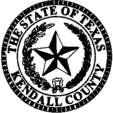 Kendall County Justice of the Peace Precinct 4105 Amber Drive, Comfort, Texas, 78013REQUEST FOR COMMUNITY SERVICEOffice: (830) 995-2031			 Fax: (830) 995-5181 	Email: jp4@co.kendall.tx.usDate: ______________I, _                                        hereby WAIVE MY RIGHTS TO APPEAL AND ALSO WAIVE MY RIGHTS TO A TRIAL/JURY                    (Print Name)                       TRIAL AND WISH TO enter a plea of: (circle & initial)Please submit the following items with this form:Copy of CitationSelf-addressed stamped envelope (if applying by mail). Signed this _______ day of _____________________, 2023.Defendant’s Signature: __________________________________________________________________________________________________________________INFORMATION BELOW THIS LINE IS FOR COURT USE ONLYGRANTEDDENIEDSIGNED AND ENTERED THIS ______ DAY OF _________________ 20______._______________________________Frieda PresslerJustice of the Peace, Pct. 4Cause No: _______________                                                                                                     Initial One: Guilty							                                     ______Nolo Contendere (No Contest-Not admitting fault)                                                  ______Cause No: ________________Guilty                                                                                                                               ______Nolo Contendere (No Contest-Not admitting fault)                                                  ______Cause No: _________________Guilty                                                                                                                               ______  Nolo Contendere (No Contest-Not admitting faulty)                                                ______Citation Number		                           Citation DateMailing Address			City				State			ZipPhone Number					Email Address